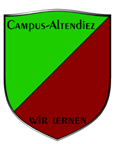 Adressbogen zur Jahrgangsstufe                                       05/  06/  07/  08/  09/  10/  11/  12Bitte den gewünschten Jahrgang ankreuzen!für das Schuljahr 	 2023/24	 2024/25„Quereinsteiger“ kreuzen bitte das Schuljahr 2023/24 und die gewünschten Jahrgänge (Klassenstufen) an.Sehr geehrte Eltern,über die von Ihnen angegebenen Kontaktdaten können wir Sie erreichen, informieren und zu unseren Terminen einladen. Ebenso erhalten Sie von uns zu gegebener Zeit die offizielle Anmeldemappe per Post zugesandt. Deren Rücksendung durch Sie ist die Voraussetzung für die Teilnahme am Anmeldegespräch.Personalien des KindesFamilienname:    .................................................................................................................Vorname:    ..........................................................................................................................Kontaktdaten:………………………………………………………………………………………………………………………………………..Vorname und Name (eines sorgeberechtigten Elternteils)…………………………………………………………………………………………………………………………………………Straße und Hausnummer...............................................................................................................................................Postleitzahl und OrtE-Mailadresse: ………………………………………………………Telefon: ………………………………………………………………..Mobil: …………………………………………………………………..Oranien-Campus AltendiezHelenenstr.1965624 Altendiez * Telefon 06432 9527880 * Fax 06432 9527885* E-Mail: Administration@campus-altendiez.de *www.campus-altendiez.de